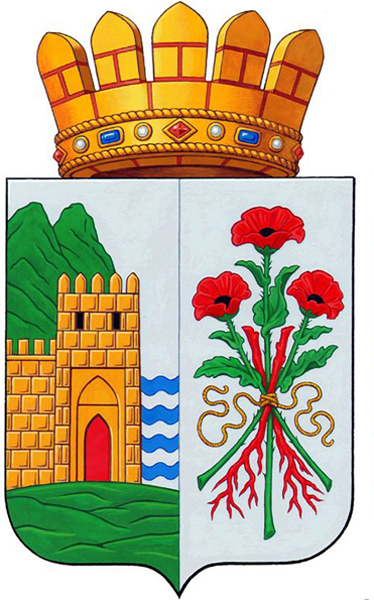 РОССИЙСКАЯ ФЕДЕРАЦИЯМИНИСТЕРСТВО ОБРАЗОВАНИЯ И НАУКИ РЕСПУБЛИКИ ДАГЕСТАНМУНИЦИПАЛЬНОЕ БЮДЖЕТНОЕ ОБЩЕОБРАЗОВАТЕЛЬНОЕ УЧРЕЖДЕНИЕ«СРЕДНЯЯ ОБЩЕОБРАЗОВАТЕЛЬНАЯ ШКОЛА №9»ГОРОДСКОГО ОКРУГА «ГОРОД ДЕРБЕНТ» ИМ. В.П. СЕНЧЕНКОРЕЖИМ РАБОТЫПн-Сб: 8:00 - 16:30Вс: выходнойГРАФИК РАБОТЫ:Школа работает в режиме :1 классы 5 - дневная неделя2 - 11 классы 6 – дневная неделяНачало учебного года 01. 09. 2021 г.Окончание учебного года 31. 05. 2022 г.Осенние каникулы - с 30 октября по 8 ноября (начало занятий 9 ноября 2021г.)Зимние каникулы- с 31 декабря по 9 января (начало занятий 10 января 2022г.)Весенние каникулы-с 22 по 31 марта (начало занятий 1 апреля 2022г.)368600,РД, г. Дербент, ул.Маскина,55                                                                                  dagschool9@mail.ru